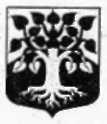 МУНИЦИПАЛЬНОЕ ОБРАЗОВАНИЕ«ЩЕГЛОВСКОЕ СЕЛЬСКОЕ ПОСЕЛЕНИЕ» ВСЕВОЛОЖСКОГО МУНИЦИПАЛЬНОГО РАЙОНАЛЕНИНГРАДСКОЙ ОБЛАСТИСОВЕТ ДЕПУТАТОВРЕШЕНИЕ22.12.2015 г									 № 9.4/15п. ЩегловоО передаче части полномочий муниципального образования «Щегловское сельское поселение» по реализации прав граждан для участия в федеральных и региональных целевых программах, на получение субсидий для приобретения (строительства) жилья на 2016 год – Администрации муниципального образования «Всеволожский муниципальный район» Ленинградской областиВ соответствии с Жилищным кодексом Российской Федерации, Федеральным законом № 131-ФЗ «Об общих принципах организации местного самоуправления в Российской Федерации», Уставом МО «Щегловское сельское поселение» Всеволожского муниципального района Ленинградской области, совет депутатов  МО «Щегловское сельское поселение» Всеволожского муниципального района Ленинградской областиРЕШИЛ:Передать муниципальному образованию «Всеволожский муниципальный район» Ленинградской области часть полномочий   муниципального образования «Щегловское сельское поселение» по реализации жилищных программ, с правом разработки административных регламентов, а именно:- Подпрограмма «Обеспечение жильем молодых семей» федеральной целевой программы «Жилище» на 2016-2020 гг.;- Подпрограмма «Поддержка граждан, нуждающихся в улучшении жилищных условий, на основе принципов ипотечного кредитования в Ленинградской области» Государственной программы Ленинградской области «Обеспечение качественным жильем граждан на территории Ленинградской области»;- Подпрограмма «Жилье для молодежи» Государственной программы Ленинградской области «Обеспечение качественным жильем граждан на территории Ленинградской области»;- Подпрограмма «Устойчивое развитие сельских территорий Ленинградской области на 2014-2017 годы и на период до 2020 года» государственной программы Ленинградской области «Развитие сельского хозяйства Ленинградской области».Заключить соглашение о передаче муниципальному образованию «Всеволожский муниципальный район» Ленинградской области части  полномочий по реализации жилищных программ на 2016 год. Настоящее решение вступает в силу со дня официального опубликования (обнародования).Контроль за исполнением решения оставляю за собой.Глава муниципального образования 				Ю.А. Паламарчук